Key: ………. – Internet activities         .…….. – Challenge – You might like to make your child a challenge card and each time they complete a challenge the can put a tick on the challenge card. Take pictures of your child doing the challenges and at the end of the week send these to the class teacher with a photo of the challenge card. If you need an Education City Log In for your child, please ask the teacher who calls you and they will be able to get this for you. In addition, if you have any questions regarding the home learning ask the teacher that calls you or send your child’s class teacher an email. Lucywilliams@woodnewtonalc.comMichellehowes@woodnewtonalc.comSarahbristow@woodnewtonalc.comHannahwilson@woodnewtonalc.comLizchown@woodnewtonalc.comPSHE and Wellbeing Tasks: Watch BBC Super Movers - PSHE – Believe with Naomi Wilkinson - https://www.bbc.co.uk/teach/supermovers/ks1-pshe-believe-with-naomi-wilkinson/zjchd6f Get your child to sing and dance along if they want to. Think about the Who am I? work your child completed last week now encourage them to think about things they are good at. They might say things that you had not thought of but also you might know they are good at something they do not say. Make a list, as this will help with the transition home learning for next week. If you do not have access to the internet just complete the What I am good at list. This week is Go Noodle week – Your child uses Go Noodle in school and I am sure they have spoken about it with you. On YouTube there is a Go Noodle Channel - https://www.youtube.com/user/GoNoodleGames Each day choose a different Go Noodle song. Take part in Wake Up, Shake Up games - https://www.nhs.uk/10-minute-shake-up/shake-ups in the morning before Home Learning Starts.Playdough Recipe: You will need8 tbsp plain flour2 tbsp table salt60ml warm waterfood colouring1 tbsp vegetable oil Method1. Mix the flour and salt in a large bowl. In a separate bowl mix together the water, a few drops of food colouring and the oil.2. Pour the coloured water into the flour mix and bring together with a spoon.3. Dust a work surface with a little flour and turn out the dough. Knead together for a few minutes to form a smooth, pliable dough. If you want a more intense colour you can work in a few extra drops of food colouring.4. Store in a plastic sandwich bag (squeeze out the air) in the fridge to keep it fresh.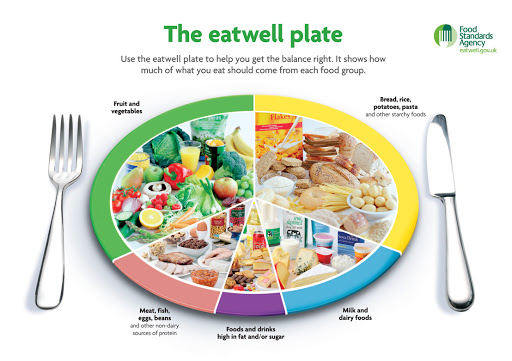 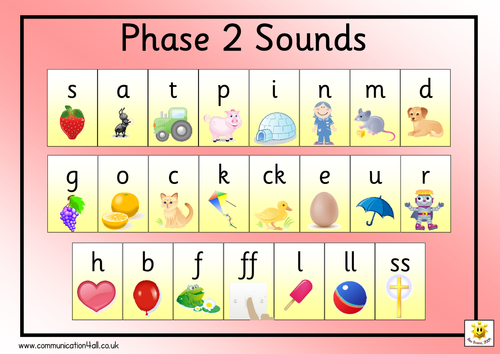 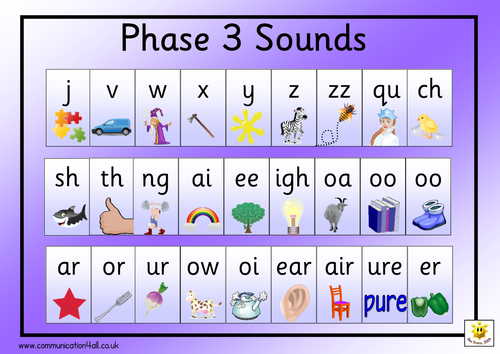 Week 06.07.20 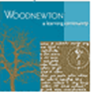 FS2MathsNumber of the week: Numbers to 10PhonicsSounds of the week:u, arReading and WritingWords of the week: into, weLearning Project - FoodEAD, PD, UW, PSEMondayUsing 10 pieces of paper write a different number from 1 to 10 on each piece. Lay the numbers out in a random order. Ask your child to collect different items from around the house and place them on the correct number. For example, 3 spoons. Challenge: Can your child order the numbers from 1 to 10.Challenge 2: How many items would you put on a piece of paper with the number zero? Watch the YouTube Video of Geraldine the Giraffe sound ‘u’. https://www.youtube.com/ watch?v=kmmewEew6lMUse a book/magazine/comic and find words that have ‘u’ in them. Challenge: Is the sound at the beginning or in the middle?For a more challenging sound, watch Geraldine the Giraffe sound ‘ar’. https://www.youtube.com/ watch?v=QXBQDsgRuMoUse a book/magazine/comic and find words that have ‘ar’ in them. Challenge: Is the sound in the middle or at the end?On YouTube listen to Oliver’s Vegetables - https://www.youtube.com/watch?v=UcxnE4Xh0-gAsk your child what is their favourite fruit or vegetable? Have they tried all the vegetables in the story? Challenge: Can they write the sentence My favourite fruit is _____. My favourite vegetable is ____. Challenge 2: Can they add because to their sentence to explain why? If you cannot access the internet talk about favourite fruits and vegetables and complete the sentences. What foods are healthy and unhealthy? – Go to your cupboards and/or the fridge (if it is hot do not keep food out of the fridge too long) and collect a selection of food items. Write on a piece of paper healthy and on another piece, unhealthy. Challenge: Can your child sort the foods in to healthy and unhealthy? Talk to your child about why different foods are healthy and unhealthy. Use this interactive Eat Well Guide - https://www.nhs.uk/ live-well/eat-well/the-eatwell-guide/If you cannot access the internet there is a picture attached to this document of the Eat Well plate. TuesdayGo to the Topmarks website - https://www.topmarks.co.uk/ learning-to-count/underwater-countingUsing Under Water Counting click on counting up to 10. Follow the instructions to complete the game. If you do not have access to the internet use the numbers from yesterday and have a collection of items. Give your child the numbers and you lay out an amount of objects. Challenge: Can your child match the correct number to the number of objects you have laid out? Education City – Letters and Sounds - Phase 2 – ‘u’ - https://go.educationcity.com/ content/index/34413/2/1/1/null/ null/false/false/null/24Look at the letter sound ‘u’ then move onto ‘ar’ for a challenge.Phase 3 – ‘ar’ - https://go.educationcity.com/ content/index/34332/2/1/1/ null/null/false/false/null/24Alternatively, go on an object hunt around the house. Challenge: Can you find objects that start with the ‘u’ sound? Now try finding objects with ‘ar’ in their name.Using Salt, rice or flour and a tray, practise letter formation. In the tray, using their finger, can your child: Write their name? Write the sounds of the week? Write the words of the week and tell you what makes them tricky? Write different sounds form the Phase 2 and 3 sound mats attached to this document? Ask your child to think about which fruits and vegetables they like. Explain that over the next two weeks they are going to keep a Fruit and Vegetable Diary. Each day they will draw which fruits and vegetables they have eaten that day. At the end of the week they can count how many fruits and how many vegetables they have eaten. Challenge: Can your child write the names, as labels, of the different fruits and vegetables they have eaten?Challenge 2: Can your child write a number sentence to work out the total fruits and vegetables eaten. For example 5 fruits and 7 vegetables, 5 + 7 = 12WednesdayNumber Formation: Show your child a number from 1 to 10 on your fingers. Ask them to count how many fingers you are showing. Repeat this with all numbers from 1 to 10. Challenge: Can your child write the number correctly on a piece of paper or a white board?  Ask your child to write the letter sound ‘u’ and then repeat it back to you. Now write it 5 more times. Challenge: Write 3 words that start or have the sound ‘u’ in.If your child finds this easy, move onto the sound ‘ar’. Follow steps above. Challenge for ‘ar’ Write 3 words that contain the sound ‘ar’.Food Hunt – Can your child find food items in your cupboards or fridge that start with the sound – b, m, c, s, p, and a. Challenge: What other food items can your child find? Can they tell you the sound at the start? My Plate of Food Collage – Using a large piece of paper (Two A4 pieces stuck together) Draw a big circle on the paper. Explain this is their plate. Using materials from around the house, can your child create a plate of their favourite foods? Challenge: Can they tell you which foods are healthy and unhealthy? ThursdayOne more or one less than a given number. Using Education City - https://go.educationcity.com/content/ index/1522/2/2/1/null/ null/false/false/null/0 Help Klara with her shopping. If you do not have access to the internet, using objects from around the home. Ask your child to find an amount from 1 to 10. Once they have counted out this amount, ask them to show you one more or one less. Remind them that when finding one less they have to take one object away and when finding one more they have to add one object. Challenge: Can they show two more or two less? Phonics Play – Phase 2 – ‘u’ – Play Buried Treasure - https://www.phonicsplay.co.uk/ resources/phase/2/buried-treasureSort the words into real and alien words. For more of a challenge try – Phase 3 – ‘ar’ - https://www.phonicsplay.co.uk/ resources/phase/3/buried-treasureChallenge: Can you get 10 out of 10? If you cannot access the internet write these words on some paper – Phase 2 - ‘u’ - sun, hum, gum, jug, dut, kuf, Phase 3 – ‘ar’ – car, far, star, part, chart, gart, lar, dar, Challenge: Can your child sort the words in to real and alien words? Watch on YouTube – The Gingerbread Man - https://www.youtube.com/watch?v=pckuS--UlV4Once your child has watched The Gingerbread man – can they tell you what happened in the story? Challenge: Draw and label the characters in the story. Create a supermarket in your home – If you have a play till and some plastic food use this for the supermarket. If you do not, use items from your cupboards in the kitchen. Set up a shop. Ask your child to think about what they might like to buy. Can they write a list before they go shopping? Encourage them to think about the Eat Well Plate and which foods they need to buy less of to be healthy. Challenge: Introduce Money – using 1p, 2p, 5p and 10p. Label items different prices. Can your child use the correct coins to pay for different items? FridayUsing playdough can your child make the number, which shows their age? Now can they make the number that is one more than their age or one less?Challenge: Can your child make all the numbers from 1 to 10? Challenge 2: Can your child order the numbers forwards and backwards? *recipe for playdough attached to this plan if you do not have any at home. Using the Playdough from the Maths session, can your child make the sounds of the week? Can your child make all the letters from the last four weeks? Challenge: Can your child make their name? Challenge 2: Can your child make these letters with the playdough;a,  c, b, s, m, t, p, i, n, g, o, k, l? What other letters can your child make?Recipes – What is your child’s favourite thing to bake? If they don’t have a favourite thing to bake what do they like eating that has been baked?Talk about how when we bake we have to follow a recipe, like the playdough recipe attached to this document. Can they think of something they would like to bake at home? Can they draw a picture of the different ingredients they might need to make their food. Challenge: Can your child label their ingredients? Ask your child to collect different packaged food items from around your home. Ask your child why they chose these items? Discuss how food companies make packaging eye catching and exciting so people buy them especially treat foods.Challenge: Can your child create a design for their favourite treat food? What colours would they use and what would they draw for the front of the packaging?